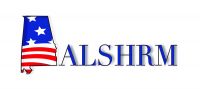 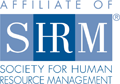 ALSHRM Legislative SymposiumFebruary 16th, 2017Registration & Breakfast							7:30am – 8:30am“The 115th Congress and the Trump Administration:  the Washington Outlook for HR Public Policy”		Mike Aitken, VP of Government Affairs, SHRM		8:30am – 9:45amBreak										9:45am – 10:00am“The Alabama State Legislature, Workers Compensation and You”		Senator Arthur Orr  						10:00am – 11:15amLunch										11:15am – 12:15pmMeet and Walk to Capitol Building						12:15pm – 1:00pmAn Afternoon at the Capitol							1:00pm – 4:15pmReception/Networking Event						5:00pm – 6:30pm	Thank You to Our Sponsors!!  	Payroll Services, LLC		 	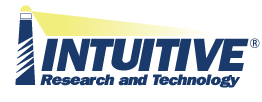 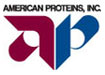 